«Агрессивное поведение в подростковом возрасте и его профилактика»В подростковом возрасте происходит половое созревание и психологическое взросление, желание конфликтовать со всем миром, и особенно – учителями и родителями, ограничивающими жизнь. 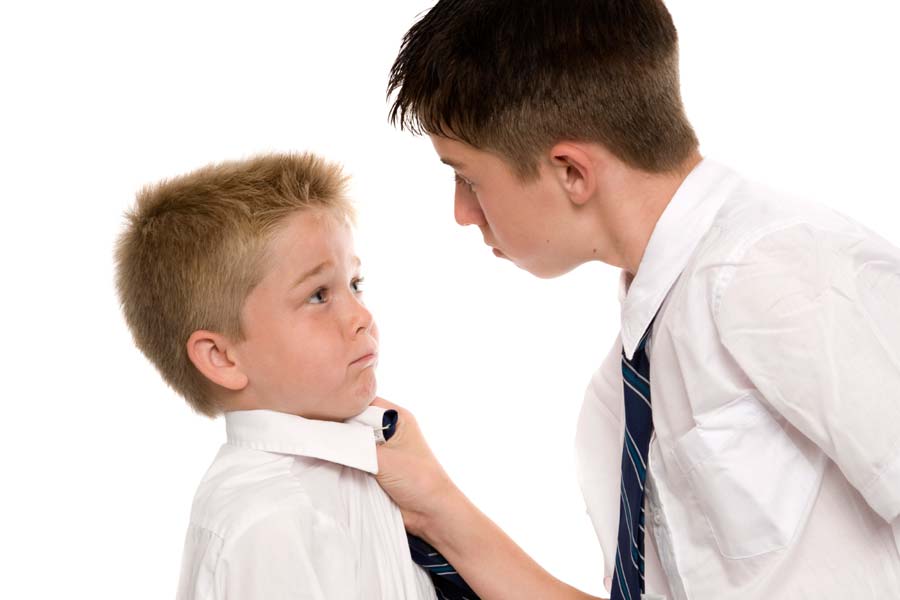 Между агрессией и агрессивностью существует разница. Агрессивность – это черта характера, а агрессия – эмоциональное состояние, которое поддается корректировке при правильно выбранном способе.Причины агрессивного поведения подростков:возрастной кризиснеблагоприятная обстановка в семье, компании, школекомплекс неполноценностинаследственностьгормональные нарушениязаболевания организмазлоупотребление алкоголем, наркотиками, антидепрессантами.Отмечают такие виды агрессивного поведения подростков – физическая агрессия, косвенная агрессия (сплетни, топанье ногами, хлопанье дверьми), вербальная агрессия (крики, вопли, ссоры, угрозы, проклятья), негативизм, обида, подозрительность.Как видим, у агрессии разные лики, она может быть направлена на окружающих людей, внешнюю среду и на себя.К вербальной форме чаще всего прибегают девочки, это – словесное оскорбление и унижение. Вербальная агрессия бывает косвенной и прямой.Физическая агрессия больше свойственна мальчикам. Прямая физическая агрессия – это физическое унижение. Косвенная физическая агрессия – нанесение морального ущерба. Символическая физическая агрессия – запугивание и угрозы.Профилактика агрессии у детейПостарайтесь сохранить в своей семье атмосферу открытости и доверия.Не давайте своему ребенку несбыточных обещаний, не вселяйте в его душу  несбыточных надежд.Не ставьте своему ребенку каких бы то ни было условий.Будьте тактичны в проявлении мер воздействия на ребенка.Не наказывайте своего ребенка за то, что позволяете делать себе.Не изменяйте своих требований по отношению к ребенку в угоду чему-либо.Не шантажируйте ребенка своими отношениями друг с другом.Не бойтесь поделиться со своим ребенком своими чувствами и  слабостями.Не ставьте свои отношения с собственным ребенком в зависимости от его учебных успехов.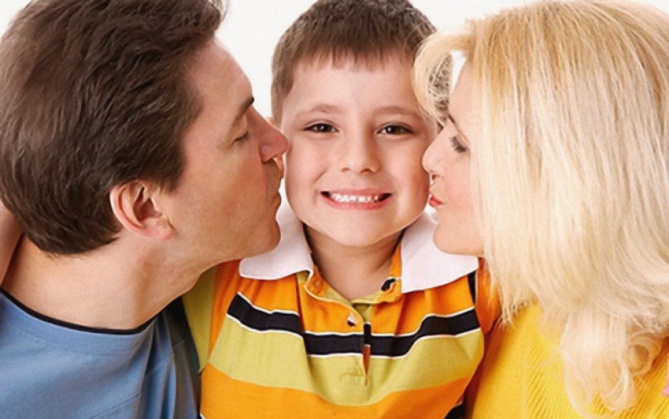 Коррекция агрессивного поведения подростков изначально проводится специалистами – психотерапевтами или психологами. Изменение семейного эмоционально-психологического климата и взаимоотношений между родителями, родителями с бабушками и дедушками и т.д., и, конечно, самих детско-родительских взаимоотношений — важнейшая задача коррекции агрессивного поведения у подростка.